SPÓŁKA WODNO-ŚCIEKOWA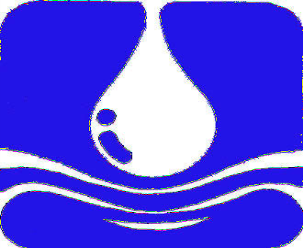 „SWARZEWO”ul. Władysławowska 84, 84-120 Władysławowotel.(0-58) 674-15-08, fax (0-58) 674-15-69, e-mail: przetargi@sws-swarzewo.pl; www.sws-swarzewo.plSwarzewo, 25.01.2019 r.		.   	Znak sprawy: WDRZ/01/01/2019Zapytanie ofertowe (<30 000 euro)z dnia 25.01.2019 r.Dotyczy procedury udzielenia zamówienia dla których  wartość nie przekracza wyrażonej w złotych równowartości 30 000 euro na podstawie art. 4 pkt 8. ustawy Prawo zamówień publicznych.Spółka Wodno-Ściekowa „Swarzewo” w Swarzewie zaprasza do złożenia oferty. Przedmiot zamówienia Opcja nr 1: Usługa polegająca na wycięciu drzew wraz z korzeniami na terenie oczyszczalni ścieków w Jastarni oraz przygotowanie do transportu wyciętych drzew do oczyszczalni ścieków w SwarzewieOpcja nr 2: Usługa polegająca na wycięciu drzew wraz z korzeniami na terenie oczyszczalni ścieków w Jastarni oraz transport wyciętych drzew do oczyszczalni ścieków w Swarzewie.Termin wykonania – 14 dni od daty zlecenia lub zawarcia umowy.Termin i miejsce i składania ofert Ofertę cenową należy złożyć  do dnia 31.01.2019 r. do godz. 10.00 w formie faxu, listu, osobiście, elektronicznie na adres Spółka Wodno-Ściekowa "SWARZEWO", w Swarzewie  Władysławowska 84, 84-120 Władysławowo, tel 58-674-15-08, fax 58 674-15-69, przetargi@sws-swarzewo.pl.  Informuję, że zaproponowane ceny będą porównane z innymi ofertami. Firma, która przedstawi najkorzystniejszą ofertę otrzyma zlecenie na przedmiot zamówienia. Od decyzji zamawiającego nie przysługują środki odwoławcze. Kryteria oceny ofert i ich znaczenie: 1.Kryterium oceny:1) Przy wyborze oferty Zamawiający kierować się będzie następującymi kryteriami:     a) cena    -  100%2) Punktacja:     a) kryterium będzie oceniane w skali 100 punktowej, tj. od „0” do „100”     b) punkty za zaoferowaną cenę netto (X) zostaną wyliczone wg wzoru:         (oceniana będzie cena brutto)                 X    =                x 100    =  ilość uzyskanych punktówZamówienie zostanie udzielone Wykonawcy, który uzyska największą liczbę punktów.Do porozumiewania się z Wykonawcami upoważnione są następujące osoby:W zakresie przedmiotu zamówienia i procedury zapytania ofertowego:Gł. spec. ds. przetargów – Mieczysław Antochowskitel. (0-58) 674-15-08 wew. 206   lub   600 87 29 12e-mail: przetargi@sws-swarzewo.plw godz. urzędowania w dni robocze: od 07.00 – 14.30Załączniki:Formularz cenowyIstotne postanowienia zlecenia lub umowyInwentarz drzew przeznaczonych do wycięcia.Załącznik nr. 1FORMULARZ CENOWY………………………. Pieczęć Wykonawcy Nazwa wykonawcy…………………………………………………………………………………… Adres: ………………………………………………………………………………………………… Telefon: ……………………… ……………Faks:……………………………………… NIP: ………………………………………. Regon:……………………………………… Osoba upoważniona do kontaktu z Zamawiającym w sprawie przedmiotu zamówienia: …………………………………………………………………………………………… Oferta dotyczy zamówienia publicznego realizowanego w trybie zapytania ofertowego ogłoszonego przez: SPÓŁKA WODNO-ŚCIEKOWA„SWARZEWO”                ul. Władysławowska 84, 84-120 WładysławowoZnak sprawy: WDRZ/01/01/2019Oferujemy Opcję nr 1: Usługę polegająca na wycięciu drzew wraz z korzeniami na terenie oczyszczalni ścieków 
w Jastarni oraz przygotowanie do transportu wyciętych drzew do oczyszczalni ścieków 
w Swarzewieza następujące kwoty:Cena brutto:…………………………………. zł. Słownie:………………………………………. zł. Podatek VAT:   ……… %              ……………………. zł. Słownie:………………………………………………………………. zł. Cena netto:…………………………………. zł. Słownie:………………………………………. zł. Opcję nr 2: Usługę polegająca na wycięciu drzew wraz z korzeniami na terenie oczyszczalni ścieków 
w Jastarni oraz transport wyciętych drzew do oczyszczalni ścieków w Swarzewie.za następujące kwoty:Cena brutto:…………………………………. zł. Słownie:………………………………………. zł. Podatek VAT:   ……… %              ……………………. zł. Słownie:………………………………………………………………. zł. Cena netto:…………………………………. zł. Słownie:………………………………………. zł. 1. Oświadczamy, że oferta zawiera wszelkie koszty związane z należytym wykonaniem zamówienia,3. Oświadczamy, że uważamy się za związanych niniejsza ofertą przez okres 30 dni od daty ostatecznego terminu składania ofert. 4. Oświadczamy, że  posiadamy uprawnienia do wykonywania przedmiotu zamówienia.5. Oświadczamy, że akceptuję istotne postanowienia zlecenia.          				     ………………………………………………………… (pieczątka i podpis osoby uprawnionej do reprezentacji Wykonawcy)Załącznik nr 2 Istotne postanowienia zleceniaTermin wykonania dostawy – do 14 dni od daty zlecenia lub zawarcia umowyTermin płatności – do 14 dni od daty prawidłowo wystawionej  faktury VATWykonawca zapłaci Zamawiającemu karę umowną w wysokości 5% całkowitego  wynagrodzenia brutto, w przypadku odstąpienia od umowy przez Zamawiającego z przyczyn, za które odpowiedzialność ponosi Wykonawca.W przypadku odstąpienia przez Wykonawcę od umowy z przyczyn, za które odpowiedzialność ponosi Zamawiający, zapłaci on Wykonawcy karę umowną w wysokości 5% całkowitego  wynagrodzenia brutto.Wykonawca zapłaci Zamawiającemu karę umowną w wysokości 0,2 % całkowitego wynagrodzenia brutto, za każdy dzień opóźnienia w wykonaniu określonego w umowie przedmiotu umowy.    Roszczenie o zapłatę kar umownych staje się wymagalne:a)  za pierwszy rozpoczęty dzień opóźnienia – w tym dniu,b)  za każdy następny dzień – odpowiednio w każdym z tych dni,c) za odstąpienie od umowy z przyczyn, za które odpowiedzialność ponosi druga strona – w dniu      
    dotarcia do tej strony pisemnego oświadczenia o odstąpieniu od umowy.Kary umowne Zamawiający może potrącić z wynagrodzenia należnego Wykonawcy.Strony zastrzegają sobie prawo dochodzenia odszkodowania uzupełniającego do wysokości rzeczywiście poniesionej szkody.